Town of BridgtonOrdinance Review Committee ~ April 26, 2021 Meeting Minutes:Meeting called to order at 6:40pmAttendance:  Len Rudin (Chair); Kevin Raday (Vice Chair); Samantha Zawistowski (Secretary); Deb Brusini; Mary Tworog; Glen Garland; Linda LaCroix (Community Development Director)Absent:  Lee Eastman (Board of Selectman Liaison); Minutes for March 24 approvedBuilding, Razing, and Plumbing Permit OrdinanceOur committee will work to amend this Ordinance in cooperation with Brenda after the Dog Control and Curfew OrdinancesDog ControlMost places don’t have a leash length requirementWindham and Portland have specificsACO in Naples looks for under control not specifically on a leashWe won’t have leash lengthDo we define “intermittent barking”No, makes things too specific: hard to pass with board, possible legal issues.  Instead leave this up to the officers respondingCurfewRestorative Justice needs definition and examplePut examples under penalties NOT in the definitionUse definition Mary found in place of current draft-definition in ordinanceAction Items:Len: Write up year summary, Deb: Send copy of Building, Razing, and Plumbing Permit Ordinance with notes from her meeting with BrendaSamantha: Submit MinutesNext Meeting:  Monday, May 19th @ 6:30pmMeeting Adjourned @ 8:00pmSincerely, Samantha Zawistowski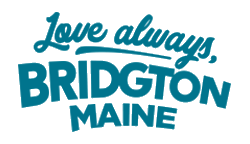 